Percent ( % ) means out of “100”.5 percent (5%) means 5 out of 100.  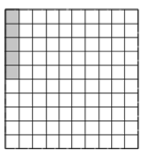 27 percent (27%) means 27 out of 100.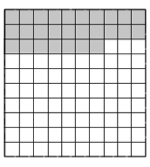 1. Percent can be represented in fraction form. 5 percent = 5% = 2. Percent can also be represented in decimal form. Remember that the line that separates the numerator and the denominator means to divide.5 percent = 5% =  = 5  100 = 0.053. Finally, you can represent a decimal as a percent by simply multiplying the decimal by 100.0.36 		   = 36%Fill in the blanks with the help of your teacher.Write each fraction as a percentage.                                  b.                              c.               		     d. Write each percentage as a fraction.Write each decimal as a percentage.a. 0.55 = ______________	 b. 0.09 = ______________c. 0.4	 = _______________	 d. 0.12 = ______________Extension: “Percent of a number”You’ll need to know how to calculate the percent of a number in the following units when you are determining the sales prices of an item. So let’s learn the basics.In math the word “of” means to multiply. Here’s an example:What is 20% of 80?step 1: convert the percent into a decimal20% =  = 20  100 = 0.20step 2: multiply the decimal by the number in the question0.20  80 = 16Therefore, 20% of 80 is 16.Let’s practice our new skill.Calculate the percent of each number.17% of 8732% of 5511% of 17650% of 4075% of 100Part A: Multiple ChoiceCircle the best answer in each question.1. Which of the following percentages is equal to 0.45?0.045%0.45%4.5%45%0.0045%2. Which of these percentages equals 1.25?0.125%12.5%125%1250%1250.5%3. 25% of 400 =10020080010,00012,000Part B: Short answerWhat is 37% as a fraction?What is 16 as a percent?What is 37.25% as a decimal?What is 0.005 expressed as a percent?Part c: Fill in the blanksComplete the table below by filling in the blanks.Topic Goal: Percentage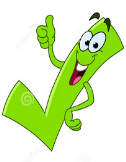 Example(s): 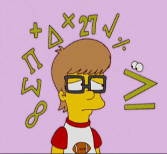 %FractionDecimal76%76  100 = 0.7617%   Practice Questions: 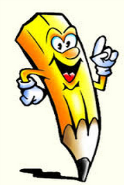 a) 3 % = ___________b) 11% = ____________c) 21% = ___________d) 2% = _____________e) 98% = ___________f) 66% = _____________   Assessment: 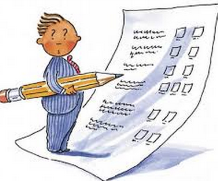 Percent formDecimal form20%0.15220%3.24%0.0765